RÉSUMÉ[Indiquez à qui s'adressait l'analyse concurrentielle et quel site Web a été repensé. Discutez des objectifs de l'analyse, tels que comprendre le paysage concurrentiel et étudier les bonnes et les mauvaises caractéristiques des sites Web concurrents.]Les sites Web des concurrents suivants ont été examinés :Concurrent 1Concurrent 2Concurrent 3[Résumé du contenu de base trouvé dans tous les sites Web et des caractéristiques uniques des sites Web individuels. Décrivez les principales caractéristiques. Décrivez tout ce qui s'applique, mais rappelez-vous que la liste de moins de 10 et le nombre inégal d'éléments sont les plus mémorables pour un public.]Caractéristique 1Caractéristique 2Caractéristique 3CONTENU DU SITE WEBContenu de base[Répertoriez les types de contenu disponibles sur chaque page, à partir de différentes pages et onglets, pour la fonctionnalité de recherche.]Point 1Point 2Point 3Contenu unique à des sites individuelsPoint 1Point 2Point 3CONTENU SPÉCIFIQUE AU PUBLIC OU AUX CLIENTSPoint 1Point 2Point 3CONTENU DU SITEMAP  (Conditions, Politique de confidentialité, Clauses de non-responsabilité, etc.)Point 1Point 2Point 3FONCTIONS DE NAVIGATION  (y compris les éléments les plus fréquemment utilisés)Point 1Point 2Point 3RÉSULTATS DE L'ANALYSEDans chaque cellule, utilisez Y pour yes pour indiquer la présence d'une entité. Ou, créez votre propre système de notation. Quelques notes numérotées peuvent ajouter plus de contenu au tableau. Notes complémentaires :Notes complémentaires :FORMULAIRES ET COMMUNICATION EN LIGNEFORMULAIRES ET COMMUNICATION EN LIGNEFORMULAIRES ET COMMUNICATION EN LIGNEFORMULAIRES ET COMMUNICATION EN LIGNEDÉFINITION DE LA FONCTIONCONCURRENT 1CONCURRENT 2CONCURRENT 3eShopping -Fonctionnalité 1-Fonctionnalité 2-Fonctionnalité 3Demander des pubs-Fonctionnalité 1-Fonctionnalité 2-Fonctionnalité 3Contactez-nous-Fonctionnalité 1-Fonctionnalité 2-Fonctionnalité 3Tâche-Fonctionnalité 1-Fonctionnalité 2-Fonctionnalité 3Tâche-Fonctionnalité 1-Fonctionnalité 2-Fonctionnalité 3FONCTIONNALITÉ DE RECHERCHEFONCTIONNALITÉ DE RECHERCHEFONCTIONNALITÉ DE RECHERCHEFONCTIONNALITÉ DE RECHERCHEDÉFINITION DE LA FONCTIONCONCURRENT 1CONCURRENT 2CONCURRENT 3Mot-clé du site Web-Fonctionnalité 1-Fonctionnalité 2-Fonctionnalité 3Recherche avancée-Fonctionnalité 1-Fonctionnalité 2-Fonctionnalité 3Contactez-nous-Fonctionnalité 1-Fonctionnalité 2-Fonctionnalité 3Recherche spécifique-Fonctionnalité 1-Fonctionnalité 2-Fonctionnalité 3DÉMENTITous les articles, modèles ou informations fournis par Smartsheet sur le site Web sont fournis à titre de référence uniquement. Bien que nous nous efforcions de maintenir les informations à jour et correctes, nous ne faisons aucune déclaration ou garantie d'aucune sorte, expresse ou implicite, quant à l'exhaustivité, l'exactitude, la fiabilité, la pertinence ou la disponibilité en ce qui concerne le site Web ou les informations, articles, modèles ou graphiques connexes contenus sur le site Web. Toute confiance que vous accordez à ces informations est donc strictement à vos propres risques.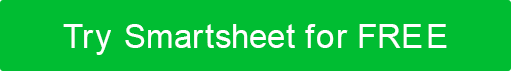 